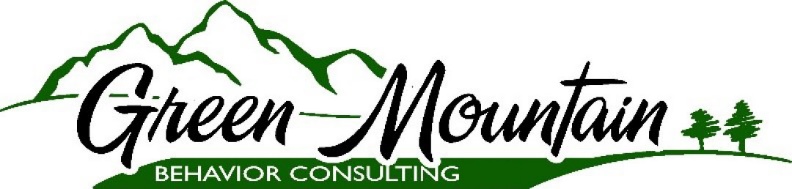 Behavioral Consultation, Assessments, Training & StaffingP.O. Box 75, Roxbury VT 05669 – (802) 793-8307 – melindaneffgmbc@gmail.comI hereby give my permission for information to be shared concerning   _________________________________,   between members of ___________________________to Green Mountain Behavior Consulting, Inc. The nature of the information to be shared will be as follows:Academic recordsScreenings/assessmentsRecommendationsEvaluation ReportsSchool support team consultationsTreatment notes/recordsOther: ________________________________In addition, by signing this document I give members of Green Mountain Behavior Consulting permission to discuss with school staff information pertaining to our child, and grant permission for full case file review.This authorization to release information will be in effect until my child is no longer enrolled in _____________________________or unless otherwise specified below:__________________________________________________________________________________________________________________________________________________________________________I understand that I may revoke this authorization, in writing, at any time by sending written notification to Green Mountain Behavior Consulting, Inc.  ______________________________________    	_______________________          ___________Name of Parent/Guardian				Signature			    Date______________________________________    	_______________________          ___________Name of Student  (if over 18)				Signature			    Date